§705.  Utility depositsThe following provisions apply to deposits of utility customers:  [PL 1987, c. 141, Pt. A, §6 (NEW).]1.  Residential customers.  No public utility may require any deposit of any residential customer without proof that the customer is likely to be a credit risk or to damage the property of the utility.  That proof shall be furnished to the customer upon request.  Absence of previous experience with the utility shall not be proof that the customer is a credit risk or threatens to damage utility property.[PL 1987, c. 141, Pt. A, §6 (NEW).]2.  Nonresidential customers.  Every public utility shall file with the commission schedules containing its terms and conditions for requiring a deposit from nonresidential customers, which terms and conditions shall be subject to the commission's power under this Title.  Every public utility shall comply with its terms and conditions.  The commission shall adopt rules which provide a procedure for resolution by the commission or its delegate of disputes as to whether a deposit being required by a public utility is in compliance with its terms and conditions.  If the rules authorize a delegate to resolve disputes, the rules shall include a procedure for appeal of the decision to the commission.[PL 1987, c. 141, Pt. A, §6 (NEW).]3.  Interest rate on deposits.  The commission shall adopt reasonable rules, after hearing, to provide for a just and reasonable interest rate to be paid by the utility on any deposit of any customer.[PL 1987, c. 141, Pt. A, §6 (NEW).]SECTION HISTORYPL 1987, c. 141, §A6 (NEW). The State of Maine claims a copyright in its codified statutes. If you intend to republish this material, we require that you include the following disclaimer in your publication:All copyrights and other rights to statutory text are reserved by the State of Maine. The text included in this publication reflects changes made through the First Regular and First Special Session of the 131st Maine Legislature and is current through November 1. 2023
                    . The text is subject to change without notice. It is a version that has not been officially certified by the Secretary of State. Refer to the Maine Revised Statutes Annotated and supplements for certified text.
                The Office of the Revisor of Statutes also requests that you send us one copy of any statutory publication you may produce. Our goal is not to restrict publishing activity, but to keep track of who is publishing what, to identify any needless duplication and to preserve the State's copyright rights.PLEASE NOTE: The Revisor's Office cannot perform research for or provide legal advice or interpretation of Maine law to the public. If you need legal assistance, please contact a qualified attorney.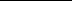 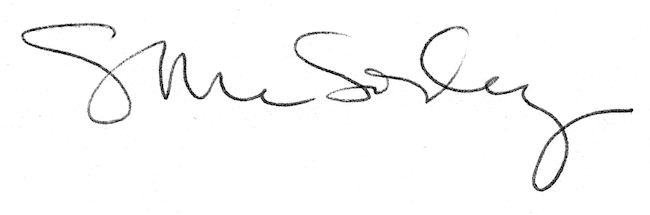 